                                                                                                                                                                                                                             УТВЕРЖДАЮ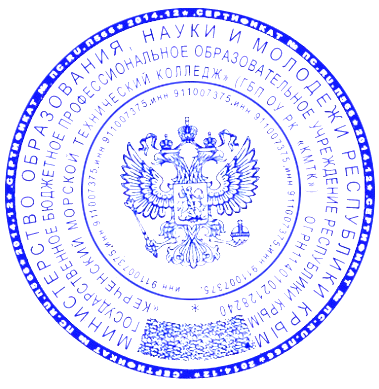                                                                                                                                                                                                             Директор ГБП ОУ РК «КМТК»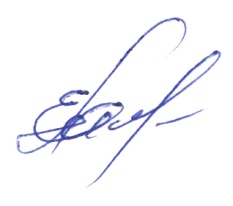                                                                                                                                                                                                              _____________Е.А. Масленников                                                                                                                                                                «__12_» __06_______2020г..  ГРАФИК ПРОВЕДЕНИЯ  ПРОМЕЖУТОЧНОЙ  АТТЕСТАЦИИ ОП № 2  по профессии   26.02.06 «Сварочное производство»    гр. 1ТСП9-12 семестр 15.06.2020в 14.00 каб. №212консультацияОУД.01.01 Русский язык18.06.2020в 14.00 каб. №210консультацияОУД.03 Математика22.06.2020в 10.00 каб. №402консультацияОУД.08 Физика16.06.2020в 9.00 каб. № 212ЭкзаменОУД.01.01 Русский язык Состав комиссии:Председатель – Жигилий И.В.;Преподаватель – Аблякимова В.В.;Ассистент – Дубовицкая М.М.19.06.2020в 8.00 каб. № 210ЭкзаменОУД.03 Математика Состав комиссии:Председатель – Жигилий И.В.;Преподаватель – Шевченко И.П.;Ассистент – Гаджилов М.В.23.06.2019в 9.00 каб. № 402ЭкзаменОУД.08 Физика Состав комиссии:Председатель – Жигилий И.В.;Преподаватель – Гошовская И.В;Ассистент – Гаджилов М.В.